CORONA MAATREGELEN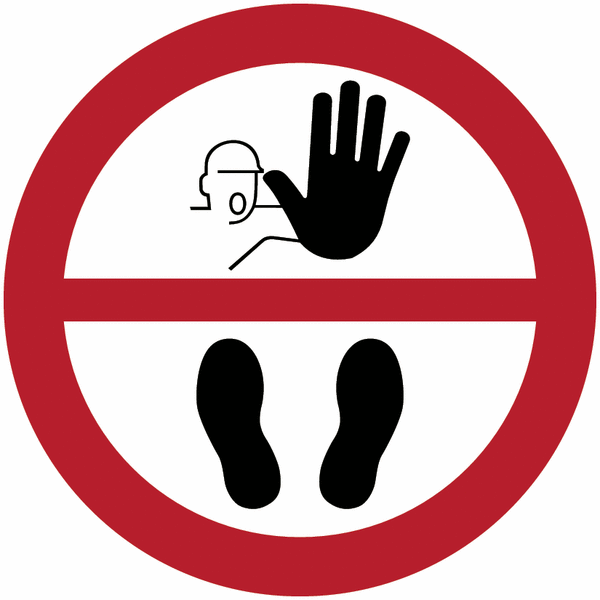 Hier wachten aub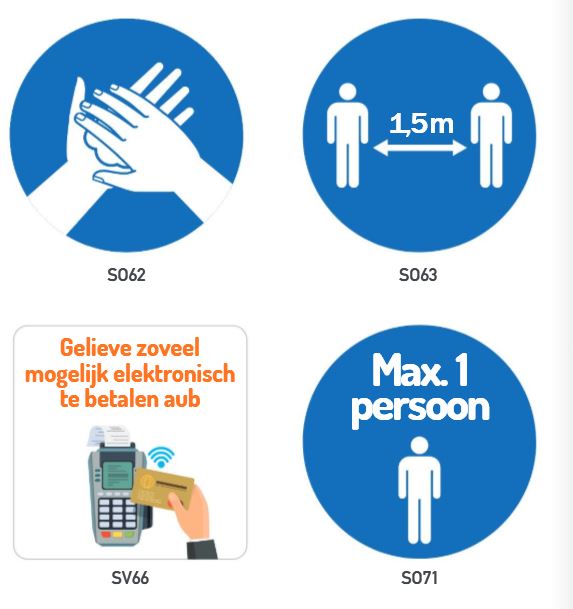 Maximum 1 persoon binnen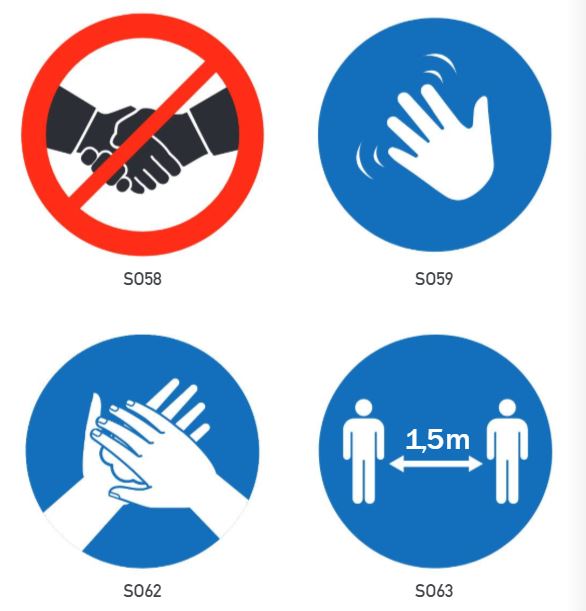 Ontsmet je handen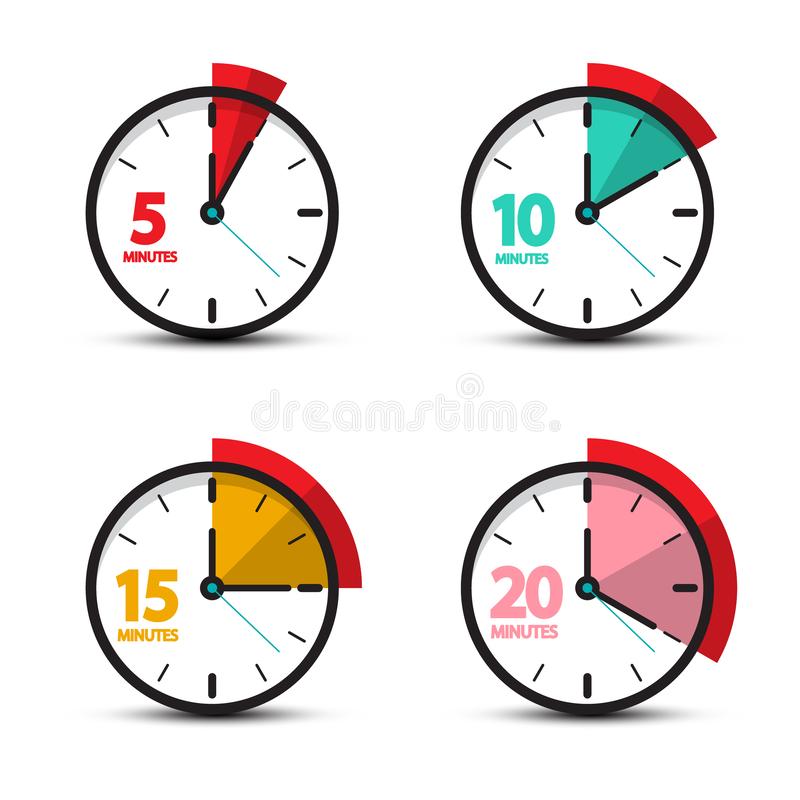 Hou je bezoek kort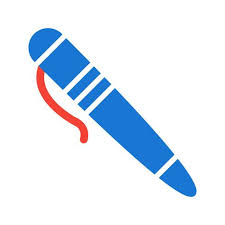 Gebruik je eigen pen